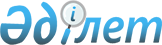 О внесении изменений в решение Жамбылского областного маслихата от 18 декабря 2013 года № 20-3 "Об областном бюджете на 2014-2016 годы"Решение Жамбылского областного маслихата от 12 июня 2014 года № 25-2. Зарегистрировано Департаментом юстиции Жамбылской области 18 июня 2014 года № 2242      Примечание РЦПИ.

      В тексте документа сохранена пунктуация и орфография оригинала.

      В соответствии со статьей 106 Бюджетного кодекса Республики Казахстан от 4 декабря 2008 года областной маслихат РЕШИЛ:



      1. Внести в решение Жамбылского областного маслихата от 18 декабря 2013 года № 20-3 «Об областном бюджете на 2014-2016 годы» (Зарегистрировано в Реестре государственной регистрации нормативных правовых актов № 2077, опубликованное в газете «Знамя труда» от 28 декабря 2013 года № 156) следующие изменения:



      в пункте 1:



      в подпункте 1):

      цифры «173 883 784» заменить цифрами «174 430 102»;

      цифры «155 252 056» заменить цифрами «155 798 374»;



      в подпункте 2):

      цифры «173 272 764» заменить цифрами «173 519 082»;



      в подпункте 3):

      цифры «2 128 905» заменить цифрами «2 148 905»;

      цифры «620 902» заменить цифрами «600 902»;



      в подпункте 4):

      цифры «668 246» заменить цифрами «968 246»;

      цифры «669 234» заменить цифрами «969 234»



      в подпункте 5):

      цифры «- 2 186 131» заменить цифрами «-2 206 131»;

      в подпункте 6):

      цифры « 2 186 131» заменить цифрами «2 206 131».



      Приложение 1 к указанному решению изложить в новой редакции согласно приложению к настоящему решению.



      2. Контроль за исполнением данного решения возложить на постоянную комиссию пятого созыва областного маслихата по вопросам экономики, финансов, бюджета и развития местного самоуправления.



      3. Настоящее решение вступает в силу со дня государственной регистрации в органах юстиции и вводится в действие с 1 января 2014 года.

      

      Председатель сессии                        Секретарь

      областного маслихата                       областного маслихата

      Т. Кулжабаев                               Б. Карашолаков

Приложение к решению

Жамбылского областного маслихата

№ 25-2 от 12 июня 2014 годаПриложение 1 к решению

Жамбылского областного маслихата

№ 20-3 от 18 декабря 2013 года Областной бюджет на 2014 год
					© 2012. РГП на ПХВ «Институт законодательства и правовой информации Республики Казахстан» Министерства юстиции Республики Казахстан
				КатегорияКатегорияКатегорияНаименованиеСумма, тысяч тенгеКлассКлассКлассСумма, тысяч тенгеПодклассПодклассСумма, тысяч тенге1231. Доходы174 430 1021Налоговые поступления16 860 46101Подоходный налог8 286 1862Индивидуальный подоходный налог8 286 18603Социальный налог6 664 5261Социальный налог6 664 52605Внутренние налоги на товары, работы и услуги1 909 7493Поступления за использование природных и других ресурсов1 909 7492Неналоговые поступления1 766 26701Доходы от государственной собственности48 0341Поступления части чистого дохода государственных предприятий17 5004Доходы на доли участия в юридических лицах, находящиеся в государственной собственности3 0005Доходы от аренды имущества, находящегося в государственной собственности27 5007Вознаграждения по кредитам, выданным из государственного бюджета3404Штрафы, пени, санкции, взыскания, налагаемые государственными учреждениями, финансируемыми из государственного бюджета, а также содержащимися и финансируемыми из бюджета (сметы расходов) Национального Банка Республики Казахстан746 3371Штрафы, пени, санкции, взыскания, налагаемые государственными учреждениями, финансируемыми из государственного бюджета, а также содержащимися и финансируемыми из бюджета (сметы расходов) Национального Банка Республики Казахстан, за исключением поступлений от организаций нефтяного сектора746 33706Прочие неналоговые поступления971 8961Прочие неналоговые поступления971 8963Поступления от продажи основного капитала5 00001Продажа государственного имущества, закрепленного за государственными учреждениями5 0001Продажа государственного имущества, закрепленного за государственными учреждениями5 0004Поступления трансфертов155 798 37401Трансферты из нижестоящих органов государственного управления179 0462Трансферты из районных (городских) бюджетов179 04602Трансферты из вышестоящих органов государственного управления155 619 3281Трансферты из республиканского бюджета155 619 328Функциональная группаФункциональная группаФункциональная группаФункциональная группаСумма, тысяч тенгеАдминистратор бюджетных программАдминистратор бюджетных программАдминистратор бюджетных программСумма, тысяч тенгеПрограммаПрограммаСумма, тысяч тенгеНаименованиеСумма, тысяч тенге111232. Затраты173 519 08201Государственные услуги общего характера1 337 522110Аппарат маслихата области63 445001Услуги по обеспечению деятельности маслихата области63 445120Аппарат акима области881 232001Услуги по обеспечению деятельности акима области641 913002Создание информационных систем181 712004Капитальные расходы государственного органа41 297007Капитальные расходы подведомственных государственных учреждений и организаций8 353009Обеспечение и проведение выборов акимов городов районного значения, сел, поселков, сельских округов7 957282Ревизионная комиссия области157 771001Услуги по обеспечению деятельности ревизионной комиссии области150 771003Капитальные расходы государственного органа7 000257Управление финансов области137 388001Услуги по реализации государственной политики в области исполнения местного бюджета и управления коммунальной собственностью114 570009Приватизация, управление коммунальным имуществом, постприватизационная деятельность и регулирование споров, связанных с этим 2 690013Капитальные расходы государственного органа20 128258Управление экономики и бюджетного планирования области97 686001Услуги по реализации государственной политики в области формирования и развития экономической политики, системы государственного планирования и управления области95 686005Капитальные расходы государственного органа2 00002Оборона171 991120Аппарат акима области106 508010Мероприятия в рамках исполнения всеобщей воинской обязанности62 609011Подготовка территориальной обороны и территориальная оборона областного масштаба43 899120Аппарат акима области8 851012Мобилизационная подготовка и мобилизация областного масштаба8 851281Управление строительства, пассажирского транспорта и автомобильных дорог области19 242005Развитие объектов мобилизационной подготовки и чрезвычайных ситуаций19 242287Территориальный орган, уполномоченных органов в области чрезвычайных ситуаций природного и техногенного характера, Гражданской обороны, финансируемый из областного бюджета37 390002Капитальные расходы территориального органа и подведомственных государственных учреждений10 478003Мероприятия гражданской обороны областного масштаба20 000004Предупреждение и ликвидация чрезвычайных ситуаций областного масштаба6 91203Общественный порядок, безопасность, правовая, судебная, уголовно-исполнительная деятельность6 002 999252Исполнительный орган внутренних дел, финансируемый из областного бюджета5 990 758001Услуги по реализации государственной политики в области обеспечения охраны общественного порядка и безопасности на территории области5 082 080003Поощрение граждан, участвующих в охране общественного порядка861006Капитальные расходы государственного органа709 660008Обеспечение безопасности дорожного движения 4 448013Услуги по размещению лиц, не имеющих определенного места жительства и документов38 109014Организация содержания лиц, арестованных в административном порядке16 972015Организация содержания служебных животных138 628281Управление строительства, пассажирского транспорта и автомобильных дорог области12 241007Развитие объектов органов внутренних дел12 24104Образование26 185 101261Управление образования области4 181 971027Целевые текущие трансферты бюджетам районов (городов областного значения) на реализацию государственного образовательного заказа в дошкольных организациях образования4 181 971261Управление образования области2 536 742003Общеобразовательное обучение по специальным образовательным учебным программам1 413 947006Общеобразовательное обучение одаренных детей в специализированных организациях образования722 500048Целевые текущие трансферты бюджетам районов (городов областного значения) на оснащение учебным оборудованием кабинетов физики, химии, биологии в государственных учреждениях основного среднего и общего среднего образования 131 104061Целевые текущие трансферты бюджетам районов (городов областного значения) на повышение оплаты труда учителям, прошедшим повышение квалификации по трехуровневой системе269 191285Управление физической культуры и спорта области2 110 451006Дополнительное образование для детей и юношества по спорту1 790 471007Общеобразовательное обучение одаренных в спорте детей в специализированных организациях образования319 980253Управление здравоохранения области321 944043Подготовка специалистов в организациях технического и профессионального, послесреднего образования 321 944261Управление образования области4 562 878024Подготовка специалистов в организациях технического и профессионального образования4 562 878252Исполнительный орган внутренних дел, финансируемый из областного бюджета84 284007Повышение квалификации и переподготовка кадров84 284253Управление здравоохранения области123 062003Повышение квалификации и переподготовка кадров123 062253Управление здравоохранения области43 710034Капитальные расходы государственных организаций образования системы здравоохранения43 710261Управление образования области2 481 717001Услуги по реализации государственной политики на местном уровне в области образования132 657004Информатизация системы образования в областных государственных учреждениях образования 8 091005Приобретение и доставка учебников, учебно-методических комплексов для областных государственных учреждений образования47 471007Проведение школьных олимпиад, внешкольных мероприятий и конкурсов областного масштаба161 683011Обследование психического здоровья детей и подростков и оказание психолого-медико-педагогической консультативной помощи населению 184 375012Реабилитация и социальная адаптация детей и подростков с проблемами в развитии34 586013Капитальные расходы государственного органа5 515029Методическая работа72 379067Капитальные расходы подведомственных государственных учреждений и организаций626 119113Целевые текущие трансферты из местных бюджетов1 208 841281Управление строительства, пассажирского транспорта и автомобильных дорог области9 738 342009Целевые трансферты на развитие бюджетам районов (городов областного значения) на строительство и реконструкцию объектов образования7 026 749011Строительство и реконструкция объектов образования2 711 59305Здравоохранение37 609 922253Управление здравоохранения области306 482004Оказание стационарной и стационарозамещающей медицинской помощи субъектами здравоохранения по направлению специалистов первичной медико-санитарной помощи и медицинских организаций, за исключением оказываемой за счет средств республиканского бюджета и субъектами здравоохранения районного значения и села 306 482253Управление здравоохранения области948 749005Производство крови, ее компонентов и препаратов для местных организаций здравоохранения555 015006Услуги по охране материнства и детства224 301007Пропаганда здорового образа жизни168 254017Приобретение тест-систем для проведения дозорного эпидемиологического надзора1 179253Управление здравоохранения области9 535 369009Оказание медицинской помощи лицам, страдающим туберкулезом, инфекционными заболеваниями, психическими расстройствами и расстройствами поведения, в том числе связанные с употреблением психоактивных веществ5 302 888019Обеспечение больных туберкулезом противотуберкулезными препаратами234 967020Обеспечение больных диабетом противодиабетическими препаратами482 607021Обеспечение онкогематологических больных химиопрепаратами185 095022Обеспечение лекарственными средствами больных с хронической почечной недостаточностью, аутоиммунными, орфанными заболеваниями, иммунодефицитными состояниями, а также больных после трансплантации почек326 765026Обеспечение факторами свертывания крови больных гемофилией333 126027Централизованный закуп вакцин и других медицинских иммунобиологических препаратов для проведения иммунопрофилактики населения1 367 210036Обеспечение тромболитическими препаратами больных с острым инфарктом миокарда60 273046Оказание медицинской помощи онкологическим больным в рамках гарантированного объема бесплатной медицинской помощи1 242 438253Управление здравоохранения области17 682 298014Обеспечение лекарственными средствами и специализированными продуктами детского и лечебного питания отдельных категорий населения на амбулаторном уровне704 149038Проведение скрининговых исследований в рамках гарантированного объема бесплатной медицинской помощи224 723039Оказание медицинской помощи населению субъектами здравоохранения районного значения и села и амбулаторно-поликлинической помощи в рамках гарантированного объема бесплатной медицинской помощи16 275 801045Обеспечение лекарственными средствами на льготных условиях отдельных категорий граждан на амбулаторном уровне лечения477 625253Управление здравоохранения области1 300 379011Оказание скорой медицинской помощи и санитарная авиация, за исключением оказываемой за счет средств республиканского бюджета и субъектами здравоохранения районного значения и села 1 257 368029Областные базы спецмедснабжения43 011253Управление здравоохранения области2 063 171001Услуги по реализации государственной политики на местном уровне в области здравоохранения140 895 008Реализация мероприятий по профилактике и борьбе со СПИД в Республике Казахстан49 312016Обеспечение граждан бесплатным или льготным проездом за пределы населенного пункта на лечение22 155018Информационно-аналитические услуги в области здравоохранения63 343023Социальная поддержка медицинских и фармацевтических работников, направленных для работы в сельскую местность19 200028Содержание вновь вводимых объектов здравоохранения13 556030Капитальные расходы государственных органов здравоохранения3 000033Капитальные расходы медицинских организаций здравоохранения1 661 160113Целевые текущие трансферты из местных бюджетов90 550281Управление строительства, пассажирского транспорта и автомобильных дорог области5 773 474013Строительство и реконструкция объектов здравоохранения5 738 676083Строительство врачебных амбулаторий и фельдшерского акушерских пунктов, расположенных в сельских населенных пунктах в рамках Дорожной карты занятости 202034 79806Социальная помощь и социальное обеспечение5 096 007256Управление координации занятости и социальных программ области1 454 372002Предоставление специальных социальных услуг для престарелых и инвалидов в медико-социальных учреждениях (организациях) общего типа573 606013Предоставление специальных социальных услуг для инвалидов с психоневрологическими заболеваниями, в психоневрологических медико-социальных учреждениях (организациях)445 618014Предоставление специальных социальных услуг для престарелых, инвалидов, в том числе детей-инвалидов в реабилитационных центрах180 620015Предоставление специальных социальных услуг для детей-инвалидов с психоневрологическими патологиями в детских психоневрологических медико-социальных учреждениях (организациях)254 528261Управление образования области436 792015Социальное обеспечение сирот, детей, оставшихся без попечения родителей389 997037Социальная реабилитация46 795281Управление строительства, пассажирского транспорта и автомобильных дорог области1 505 189014Строительство и реконструкция объектов социального обеспечения1 505 189256Управление координации занятости и социальных программ области554 728003Социальная поддержка инвалидов304 868049Целевые текущие трансферты бюджетам районов (городов областного значения) на выплату государственной адресной социальной помощи 189 686050Целевые текущие трансферты бюджетам районов (городов областного значения) на выплату государственных пособий на детей до 18 лет60 174256Управление координации занятости и социальных программ области1 043 414001Услуги по реализации государственной политики на местном уровне в области обеспечения занятости и реализации социальных программ для населения118 973007Капитальные расходы государственного органа15 309017Целевые текущие трансферты бюджетам районов (городов областного значения) на введение стандартов специальных социальных услуг54 158018Размещение государственного социального заказа в неправительственном секторе 37 486044Реализация миграционных мероприятий на местном уровне3 836047Целевые текущие трансферты бюджетам районов (городов областного значения) на внедрение обусловленной денежной помощи по проекту Өрлеу765 641048Внедрение обусловленной денежной помощи по проекту Өрлеу1 035067Капитальные расходы подведомственных государственных учреждений и организаций46 976263Управление внутренней политики области36 574077Реализация Плана мероприятий по обеспечению прав и улучшению качества жизни инвалидов36 574270Управление по инспекции труда области46 653001Услуги по реализации государственной политики в области регулирования трудовых отношений на местном уровне42 625003Капитальные расходы государственного органа4 028281Управление строительства, пассажирского транспорта и автомобильных дорог области18 285076Целевые текущие трансферты бюджетам районов (городов областного значения) на реализацию Плана мероприятий по обеспечению прав и улучшению качества жизни инвалидов18 28507Жилищно-коммунальное хозяйство14 461 156251Управление земельных отношений области388 496011Целевые текущие трансферты бюджетам районов (городов областного значения) на изъятие земельных участков для государственных нужд388 496253Управление здравоохранения области35 102047Ремонт объектов в рамках развития городов и сельских населенных пунктов по Дорожной карте занятости 202035 102256Управление координации занятости и социальных программ области6 385043Ремонт объектов в рамках развития городов и сельских населенных пунктов по Дорожной карте занятости 20206 385261Управление образования области272 016062Целевые текущие трансферты бюджетам районов (городов областного значения) на развитие городов и сельских населенных пунктов в рамках Дорожной карты занятости 2020245 078064Ремонт объектов в рамках развития городов и сельских населенных пунктов по Дорожной карте занятости 202026 938273Управление культуры, архивов и документации области112 709015Целевые текущие трансферты бюджетам районов (городов областного значения) на развитие городов и сельских населенных пунктов в рамках Дорожной карты занятости 2020112 709281Управление строительства, пассажирского транспорта и автомобильных дорог области3 824 242012Целевые трансферты на развитие бюджетам районов (городов областного значения) на проектирование, строительство и (или) приобретение жилья коммунального жилищного фонда1 897 920048Целевые трансферты на развитие бюджетам районов (городов областного значения) на проектирование, развитие, обустройство и (или) приобретение инженерно-коммуникационной инфраструктуры 1 897 784074Целевые трансферты на развитие бюджетам районов (городов областного значения) на развитие и обустройство недостающей инженерно-коммуникационной инфраструктуры в рамках второго направления Дорожной карты занятости 202028 538285Управление физической культуры и спорта области96 710010Ремонт объектов в рамках развития городов и сельских населенных пунктов по Дорожной карте занятости 202096 710279Управление энергетики и жилищно-коммунального хозяйства области5 459 011001Услуги по реализации государственной политики на местном уровне в области энергетики и жилищно-коммунального хозяйства52 882005Капитальные расходы государственного органа1 591010Целевые трансферты на развитие бюджетам районов (городов областного значения) на развитие системы водоснабжения и водоотведения4 139 364014Целевые трансферты на развитие бюджетам районов (городов областного значения) на развитие коммунального хозяйства85 583038Развитие коммунального хозяйства631 111113Целевые текущие трансферты из местных бюджетов548 480281Управление строительства, пассажирского транспорта и автомобильных дорог области4 266 485068Целевые трансферты на развитие бюджетам районов (городов областного значения) на развитие системы водоснабжения в сельских населенных пунктах4 266 48508Культура, спорт, туризм и информационное пространство7 562 464273Управление культуры, архивов и документации области1 143 052005Поддержка культурно-досуговой работы213 355007Обеспечение сохранности историко-культурного наследия и доступа к ним406 267008Поддержка театрального и музыкального искусства523 430281Управление строительства, пассажирского транспорта и автомобильных дорог области77 955026Развитие объектов культуры77 955281Управление строительства, пассажирского транспорта и автомобильных дорог области1 522 377028Развитие объектов спорта1 301 968029Целевые трансферты на развитие бюджетам районов (городов областного значения) на развитие объектов спорта220 409285Управление физической культуры и спорта области3 149 541001Услуги по реализации государственной политики на местном уровне в сфере физической культуры и спорта36 801002Проведение спортивных соревнований на областном уровне381 366003Подготовка и участие членов областных сборных команд по различным видам спорта на республиканских и международных спортивных соревнованиях 2 560 101032Капитальные расходы подведомственных государственных учреждений и организаций171 273263Управление внутренней политики области536 757007Услуги по проведению государственной информационной политики536 757264Управление по развитию языков области118 263001Услуги по реализации государственной политики на местном уровне в области развития языков28 861002Развитие государственного языка и других языков народа Казахстана88 506003Капитальные расходы государственного органа896273Управление культуры, архивов и документации области329 687009Обеспечение функционирования областных библиотек115 939010Обеспечение сохранности архивного фонда213 748281Управление строительства, пассажирского транспорта и автомобильных дорог области8 000030Развитие объектов архивов8 000266Управление предпринимательства и индустриально-инновационного развития области67 558021Регулирование туристской деятельности67 558263Управление внутренней политики области218 948001Услуги по реализации государственной, внутренней политики на местном уровне214 298005Капитальные расходы государственного органа1 850032Капитальные расходы подведомственных государственных учреждений и организаций2 800273Управление культуры, архивов и документации области268 165001Услуги по реализации государственной политики на местном уровне в области культуры и управления архивным делом59 713003Капитальные расходы государственного органа 1 238032Капитальные расходы подведомственных государственных учреждений и организаций 95 354113Целевые текущие трансферты из местных бюджетов111 860283Управление по вопросам молодежной политики области122 161001Услуги по реализации молодежной политики на местном уровне78 408003Капитальные расходы государственного органа55005Реализация мероприятий в сфере молодежной политики32 289032Капитальные расходы подведомственных государственных учреждений и организаций1 518113Целевые текущие трансферты из местных бюджетов9 89109Топливно-энергетический комплекс и недропользование814 165279Управление энергетики и жилищно-коммунального хозяйства области814 165007Развитие теплоэнергетической системы258 610071Развитие газотранспортной системы555 55510Сельское, водное, лесное, рыбное хозяйство, особо охраняемые природные территории, охрана окружающей среды и животного мира, земельные отношения10 538 958255Управление сельского хозяйства области5 536 108001Услуги по реализации государственной политики на местном уровне в сфере сельского хозяйства143 309002Поддержка семеноводства173 678003Капитальные расходы государственного органа3 216010Государственная поддержка племенного животноводства 1 609 030013Субсидирование повышения продуктивности и качества продукции животноводства787 970016Обеспечение закладки и выращивания многолетних насаждений плодово-ягодных культур и винограда 232 326018Обезвреживание пестицидов (ядохимикатов)2 829020Субсидирование повышения урожайности и качества продукции растениеводства, удешевление стоимости горюче-смазочных материалов и других товарно-материальных ценностей, необходимых для проведения весенне-полевых и уборочных работ, путем субсидирования производства приоритетных культур 1 510 984029Мероприятия по борьбе с вредными организмами сельскохозяйственных культур12 000030Централизованный закуп ветеринарных препаратов по профилактике и диагностике энзоотических болезней животных, услуг по их профилактике и диагностике, организация их хранения и транспортировки (доставки) местным исполнительным органам районов (городов областного значения)50 000041Удешевление сельхозтоваропроизводителям стоимости гербицидов, биоагентов (энтомофагов) и биопрепаратов, предназначенных для обработки сельскохозяйственных культур в целях защиты растений100 000045Определение сортовых и посевных качеств семенного и посадочного материала44 180046Государственный учет и регистрация тракторов, прицепов к ним, самоходных сельскохозяйственных, мелиоративных и дорожно-строительных машин и механизмов191047Субсидирование стоимости удобрений (за исключением органических)819 560113Целевые текущие трансферты из местных бюджетов46 835281Управление строительства, пассажирского транспорта и автомобильных дорог области181 017033Развитие объектов сельского хозяйства181 017254Управление природных ресурсов и регулирования природопользования области331 234003Обеспечение функционирования водохозяйственных сооружений, находящихся в коммунальной собственности26 810004Восстановление особо аварийных водохозяйственных сооружений и гидромелиоративных систем304 424279Управление энергетики и жилищно-коммунального хозяйства области13 438032Субсидирование стоимости услуг по подаче питьевой воды из особо важных групповых и локальных систем водоснабжения, являющихся безальтернативными источниками питьевого водоснабжения13 438281Управление строительства, пассажирского транспорта и автомобильных дорог области2 626 661059Проведение берегоукрепительных работ на реке Шу вдоль государственной границы Республики Казахстан2 626 661254Управление природных ресурсов и регулирования природопользования области598 940005Охрана, защита, воспроизводство лесов и лесоразведение592 120006Охрана животного мира6 820254Управление природных ресурсов и регулирования природопользования области199 266001Услуги по реализации государственной политики в сфере охраны окружающей среды на местном уровне65 610008Мероприятия по охране окружающей среды29 089013Капитальные расходы государственного органа1 700032Капитальные расходы подведомственных государственных учреждений и организаций102 867281Управление строительства, пассажирского транспорта и автомобильных дорог области565 276036Развитие объектов охраны окружающей среды565 276251Управление земельных отношений области36 790001Услуги по реализации государственной политики в области регулирования земельных отношений на территории области36 105010Капитальные расходы государственного органа685255Управление сельского хозяйства области450 228019Услуги по распространению и внедрению инновационного опыта15 000028Услуги по транспортировке ветеринарных препаратов до пункта временного хранения19 796040Централизованный закуп средств индивидуальной защиты работников, приборов, инструментов, техники, оборудования и инвентаря для материально-технического оснащения государственных ветеринарных организаций415 43211Промышленность, архитектурная, градостроительная и строительная деятельность55 231272Управление архитектуры и градостроительства области55 231001Услуги по реализации государственной политики в области архитектуры и градостроительства на местном уровне22 799004Капитальные расходы государственного органа634113Целевые текущие трансферты из местных бюджетов31 79812Транспорт и коммуникации3 151 316281Управление строительства, пассажирского транспорта и автомобильных дорог области2 872 648038Обеспечение функционирования автомобильных дорог517 973039Целевые трансферты на развитие бюджетам районов (городов областного значения) на развитие транспортной инфраструктуры372 648082Капитальный и средний ремонт автомобильных дорог областного значения и улиц населенных пунктов1 982 027281Управление строительства, пассажирского транспорта и автомобильных дорог области278 668043Субсидирование пассажирских перевозок по социально значимым межрайонным (междугородним) сообщениям278 66813Прочие9 282 623266Управление предпринимательства и индустриально-инновационного развития области34 400008Поддержка предпринимательской деятельности34 400257Управление финансов области2 521 201012Резерв местного исполнительного органа области320 000040Целевые текущие трансферты бюджетам районов (городов областного значения) на выплату ежемесячной надбавки за особые условия труда к должностным окладам работников государственных учреждений, не являющихся государственными служащими, а также работников государственных предприятий, финансируемых из местных бюджетов2 201 201258Управление экономики и бюджетного планирования области50 102003Разработка или корректировка технико-экономического обоснования местных бюджетных инвестиционных проектов и концессионных проектов и проведение его экспертизы, консультативное сопровождение концессионных проектов50 102266Управление предпринимательства и индустриально-инновационного развития области1 679 028001Услуги по реализации государственной политики на местном уровне в области развития предпринимательства и индустриально-инновационной деятельности161 969003Капитальные расходы государственного органа9 270005Поддержка частного предпринимательства в рамках программы «Дорожная карта бизнеса - 2020»20 000010Субсидирование процентной ставки по кредитам в рамках программы «Дорожная карта бизнеса - 2020»1 258 624011Частичное гарантирование кредитов малому и среднему бизнесу в рамках программы «Дорожная карта бизнеса - 2020»50 000012Сервисная поддержка ведения бизнеса в рамках программы «Дорожная карта бизнеса - 2020»79 665038Целевые текущие трансферты бюджетам районов (городов областного значения) на реализацию текущих мероприятий в рамках Программы развития моногородов на 2012-2020 годы99 500269Управление по делам религий области66 292001Услуги по реализации государственной политики в области в сфере религиозной деятельности на местном уровне23 779003Капитальные расходы государственного органа7 795004Капитальные расходы подведомственных государственных учреждений и организаций4 067005Изучение и анализ религиозной ситуации в регионе30 651279Управление энергетики и жилищно-коммунального хозяйства области4 042 515024Развитие индустриальной инфраструктуры в рамках программы «Дорожная карта бизнеса - 2020»749 513039Целевые трансферты на развитие бюджетам районов (городов областного значения) на увеличение уставных капиталов специализированных уполномоченных организаций603 945035Целевые трансферты на развитие бюджетам районов (городов областного значения) на развитие инженерной инфраструктуры в рамках Программы «Развитие регионов»1 545 380036Целевые текущие трансферты бюджетам районов (городов областного значения) на решение вопросов обустройства моногородов446 818084Целевые трансферты на развитие бюджетам районов (городов областного значения) на реализацию бюджетных инвестиционных проектов в рамках Программы развития моногородов на 2012-2020 годы 696 859281Управление строительства, пассажирского транспорта и автомобильных дорог области889 085001Услуги по реализации государственной политики на местном уровне в области строительства, транспорта и коммуникаций119 751003Капитальные расходы государственного органа122 506058Развитие индустриальной инфраструктуры в рамках программы «Дорожная карта бизнеса - 2020»627 359113Целевые текущие трансферты из местных бюджетов19 46915Трансферты51 249 627257Управление финансов области51 249 627007Субвенции50 949 393011Возврат неиспользованных (недоиспользованных) целевых трансфертов300 2343. Чистое бюджетное кредитование2 148 905Бюджетные кредиты2 749 80706Социальная помощь и социальное обеспечение1 500 750266Управление предпринимательства и индустриально-инновационного развития области1 500 750006Предоставление бюджетных кредитов для содействия развитию предпринимательства на селе в рамках Дорожной карты занятости 20201 500 75007Жилищно-коммунальное хозяйство573 488281Управление строительства, пассажирского транспорта и автомобильных дорог области573 488015Кредитование бюджетов районов (городов областного значения) на проектирование, строительство и (или) приобретение жилья573 48810Сельское, водное, лесное, рыбное хозяйство, особо охраняемые природные территории, охрана окружающей среды и животного мира, земельные отношения425 826255Управление сельского хозяйства области425 826025Бюджетные кредиты местным исполнительным органам для реализации мер социальной поддержки специалистов425 82613Прочие249 743266Управление предпринимательства и индустриально-инновационного развития области150 000007Кредитование АО «Фонд развития предпринимательства «Даму» на реализацию государственной инвестиционной политики150 000266Управление предпринимательства и индустриально-инновационного развития области99 743015Кредитование бюджетов районов (городов областного значения) на содействие развитию предпринимательства в моногородах99 743КатегорияКатегорияКатегорияНаименованиеСумма, тысяч тенге     Класс     Класс     КлассСумма, тысяч тенге        Подкласс        Подкласс        Подкласс        ПодклассСумма, тысяч тенге111235Погашение бюджетных кредитов600 90201Погашение бюджетных кредитов600 9021Погашение бюджетных кредитов, выданных из государственного бюджета600 902Функциональная группаФункциональная группаФункциональная группаФункциональная группаСумма, тысяч тенгеАдминистратор бюджетных программАдминистратор бюджетных программАдминистратор бюджетных программСумма, тысяч тенгеПрограммаПрограммаСумма, тысяч тенгеНаименованиеСумма, тысяч тенге111234. Сальдо по операциям с финансовыми активами968 246Приобретение финансовых активов969 23413Прочие969 234257Управление финансов области917 000005Формирование или увеличение уставного капитала юридических лиц917 000279Управление энергетики и коммунального хозяйства области52 234065Формирование или увеличение уставного капитала юридических лиц52 234Поступления от продажи финансовых активов государства9886Поступления от продажи финансовых активов государства98801Поступления от продажи финансовых активов государства9881Поступления от продажи финансовых активов внутри страны988Функциональная группа НаименованиеФункциональная группа НаименованиеФункциональная группа НаименованиеФункциональная группа НаименованиеСумма, тысяч тенгеАдминистратор бюджетных программАдминистратор бюджетных программАдминистратор бюджетных программСумма, тысяч тенгеПрограммаПрограммаСумма, тысяч тенгеСумма, тысяч тенге111235. Дефицит (профицит) бюджета-2 206 1316. Финансирование дефицита (использование профицита) бюджета2 206 131КатегорияКатегорияКатегорияНаименованиеСумма, тысяч тенге     Класс     Класс     КлассСумма, тысяч тенге       Подкласс       Подкласс       Подкласс       ПодклассСумма, тысяч тенге1237Поступления займов2 599 80701Внутренние государственные займы2 599 8072Договоры займа2 599 8078Используемые остатки бюджетных средств195 890Функциональная группа          НаименованиеФункциональная группа          НаименованиеФункциональная группа          НаименованиеФункциональная группа          НаименованиеСумма, тысяч тенге    Администратор бюджетных программ    Администратор бюджетных программ    Администратор бюджетных программ    Администратор бюджетных программСумма, тысяч тенге       Программа       Программа       Программа       Программа12316Погашение займов589 566257Управление финансов области589 566015Погашение долга местного исполнительного органа перед вышестоящим бюджетом 589 566